DOCUMENTAȚIE OBȚINERE AVIZE AGENȚIA pentru PROTECȚIA MEDIULUI ÎNFIINȚARE GRĂDINIȚĂ CU PROGRAM PRELUNGIT ÎN LOCALITATEA CREȚU, COMUNA CIOCĂNEȘTI, JUD. DÂMBOVIȚA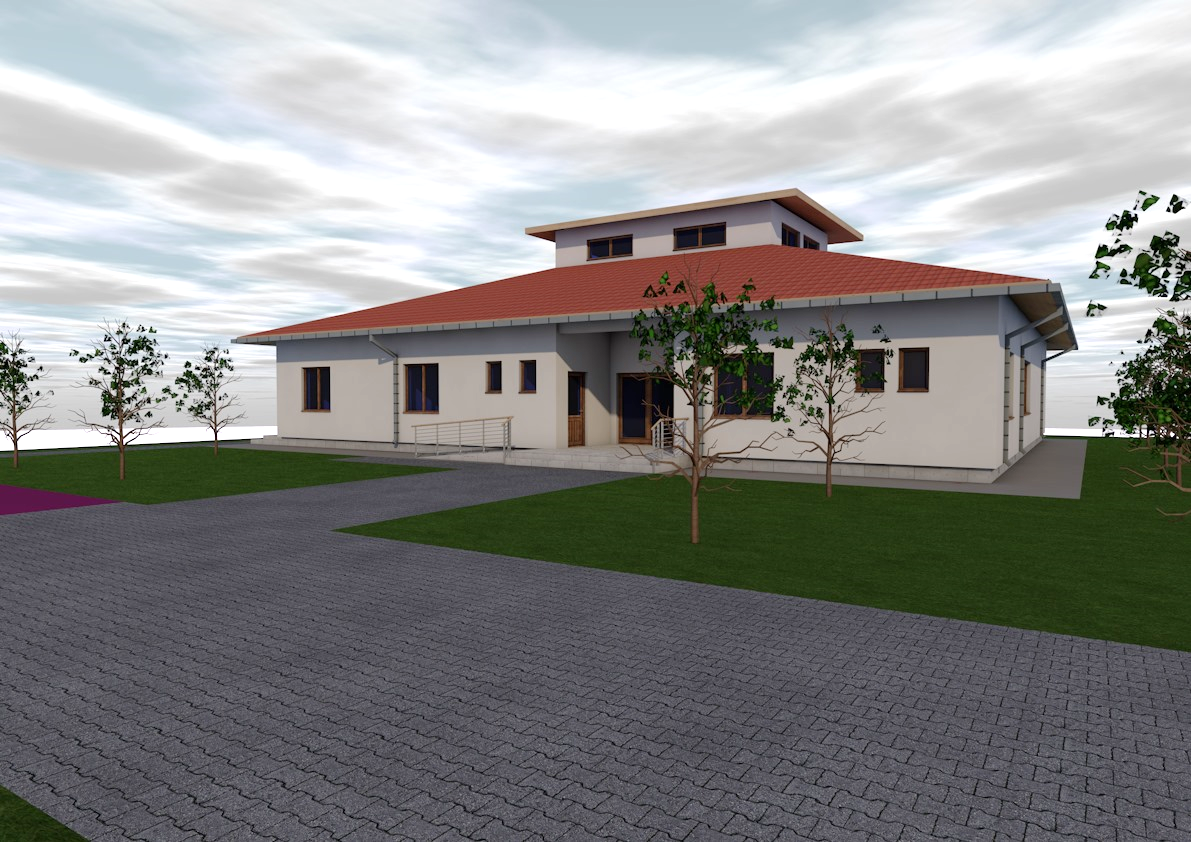 BENEFICIAR: COMUNA CIOCĂNEȘTI, JUDEȚUL DÂMBOVIȚAFAZA: DOCUMENTAȚIE OBȚINERE AVIZEPROIECT NR.: I.M. 516 / 2019BORDEROUDENUMIREA PROIECTULUITITULARNumele;Adresa poștală;Numărul de telefon, de fax și adresa de e-mail, adresa paginii de internet;Numele persoanelor de contact;Director/manager/administrator;Responsabil pentru protecția mediului;DESCRIEREA CARACTERISTICILOR FIZICE ALE ÎNTREGULUI PROIECTUn rezumat al proiectului;Justificarea necesității proiectului;Valoarea investiției;Perioada de implementare propusă;Planșe reprezentând limitele amplasamentului proiectului, inclusiv orice suprafață de teren solicitată pentru a fi folosită temporar (planuri de situație și amplasamente);O descriere a caracteristicilor fizice ale întregului proiect, formele fizice ale proiectului (planuri, clădiri, alte structuri, materiale de construcție și altele);Profilul și capacitățile de producție;Descrierea instalației și a fluxurilor tehnologice existente pe amplasament (după caz)Descrierea proceselor de producție ale proiectului propus, în funcție de specificul investiției, produse și subproduse obținute, mărimea, capacitateaMaterii prime, energia și combustibilii utilizați, cu modul de asigurare a acestoraRacordarea la rețele utilitare existente în zonăDescrierea lucrărilor de refacere a amplasamentului în zona afectată de execuția investițieiCăi noi de acces sau schimbări ale celor existenteResursele naturale folosite în construcție și funcționareMetode folosite în construcție/demolarePlanul de execuție, curpinzând faza de construcție, punerea în funcțiune, exploatare, refacere și folosire ulterioarăRelația cu alte proiecte existente sau planificateDetalii privind alteranativele care au fost luate în considerareAlte activități care pot apărea ca urmare a proiectului (de exemplu, extragerea de agregate, asigurarea unor noi surse de apă, surse sau linii de transport al energiei, creșterea numărului de locuințe, eliminarea apelor uzate și a deșeurilor)DESCRIEREA LUCRĂRILOR DE DEMOLARE NECESARE:planul de executie a lucrarilor de demolare, de refacere si folosire ulterioara a terenuluidescrierea lucrarilor de refacere a amplasamentuluicai noi de acces sau schimbari ale celor existente, dupa cazmetode folosite in demolaredetalii privind alternativele care au fost luate in considerarealte activitati care pot aparea ca urmare a demolarii (de exemplu, eliminarea deseurilor)DESCRIEREA AMPLASĂRII PROIECTULUIDistanța față de granite pentru proiectele care cad sub incidenta Conventiei privind evaluarea impactului asupra mediului in context transfrontiera, adoptata la Espoo la 25 februarie 1991, ratificata prin Legea nr. 22/2001, cu completarile ulterioare;Localizarea amplasamentului in raport cu patrimoniul cultural potrivit Listei monumentelor istorice, actualizata, aprobata prin Ordinul ministrului culturii si cultelor nr. 2.314/2004, cu modificarile ulterioare, si Repertoriului arheologic national prevazut de Ordonanta Guvernului nr. 43/2000 privind protectia patrimoniului arheologic si declararea unor situri arheologice ca zone de interes national, republicata, cu modificarile si completarile ulterioareharti, fotografii ale amplasamentului care pot oferi informatii privind caracteristicile fizice ale mediului, atat naturale, cat si artificiale, si alte informatii privind:folosintele actuale si planificate ale terenului atat pe amplasament, cat si pe zone adiacente acestuiapolitici de zonare si de folosire a terenuluiarealele sensibilecoordonatele geografice ale amplasamentului proiectului, care vor fi prezentate sub forma de vector in format digital cu referinta geografica, in sistem de proiectie nationala Stereo 1970detalii privind orice varianta de amplasament care a fost luata in considerareDESCRIEREA TUTUROR EFECTELOR SEMNIFICATIVE POSIBILE ASUPRA MEDIULUI ALE PROIECTULUI, IN LIMITA INFORMATIILOR DISPONIBILESurse de poluanti si instalatii pentru retinerea, evacuarea si dispersia poluantilor in mediuprotectia calitatii apelorsursele de poluanti pentru ape, locul de evacuare sau emisarulstatiile si instalatiile de epurare sau de preepurare a apelor uzate prevazuteprotectia aeruluisursele de poluanti pentru aer, poluanti, inclusiv surse de mirosuriinstalatiile pentru retinerea si dispersia poluantilor in atmosferaprotectia impotriva zgomotului si a vibratiilorsursele de zgomot si de vibratiiamenajarile si dotarile pentru protectia impotriva zgomotului si vibratiilorprotectia impotriva radiatiilorsursele de radiatiiamenajarile si dotarile pentru protectia impotriva radiatiilorprotectia solului si a subsoluluisursele de poluanti pentru sol, subsol, ape freatice si de adancimelucrarile si dotarile pentru protectia solului si a subsoluluiprotectia ecosistemelor terestre si acvaticeidentificarea arealelor sensibile ce pot fi afectate de proiectlucrarile, dotarile si masurile pentru protectia biodiversitatii, monumentelor naturii si ariilor protejateprotectia asezarilor umane si a altor obiective de interes publicidentificarea obiectivelor de interes public, distanta fata de asezarile umane, respectiv fata de monumente istorice si de arhitectura, alte zone asupra carora exista instituit un regim de restrictie, zone de interes traditional si altelelucrarile, dotarile si masurile pentru protectia asezarilor umane si a obiectivelor protejate si/sau de interes publicprevenirea si gestionarea deseurilor generate pe amplasament in timpul realizarii proiectului/ in timpul exploatariilista deseurilor (clasificate si codificate in conformitate cu prevederile legislatiei europene si nationale privind deseurile), cantitati de deseuri generateprogramul de prevenire si reducere a cantitatilor de deseuri generateplanul de gestionare a deseurilorgospodarirea substantelor si a preparatelor chimice periculoasesubstantele si preparatele chimice periculoase utilizate si/sau produsemodul de gospodarire a substantelor si preparatelor chimice periculoase si asigurarea conditiilor de protectie a factorilor de mediu si a sanatatii populatieiUtilizarea resurselor naturale, in special a solului, a terenurilor, a apei si a biodiversitatiiDESCRIEREA ASPECTELOR DE MEDIU SUSCEPTIBILE A FI AFECTATE IN MOD SEMNIFICATIV DE PROIECTimpactul asupra populatiei, sanatatii umane, biodiversitatii (acordand o atentie speciala speciilor si habitatelor protejate), conservarea habitatelor naturale, a florei si a faunei salbatice, terenurilor, solului, folosintelor, bunurilor materiale, calitatii si regimului cantitativ al apei, calitatii aerului, climei (de exemplu, natura si amploarea emisiilor de gaze cu efect de sera), zgomotelor si vibratiilor, peisajului si mediului vizual, patrimoniului istoric si cultural si asupra interactiunilor dintre aceste elemente. Natura impactului (adica impactul direct, indirect, secundar, cumulativ, pe termen scurt, mediu si lung, permanent si temporar, pozitiv si negativ)extinderea impactului (zona geografica, numarul populatiei/habitatelor/speciilor afectate)magnitudinea si complexitatea impactuluiprobabilitatea impactuluidurata, frecventa si reversibilitatea impactuluimasurile de evitare, reducere sau ameliorare a impactului semnificativ asupra mediuluinatura transfrontaliera a impactuluiPREVEDERI PENTRU MONITORIZAREA MEDIULUI - DOTARI SI MASURI PREVAZUTE PENTRU CONTROLUL EMISIILOR DE POLUANTI IN MEDIU, INCLUSIV PENTRU CONFORMAREA LA CERINTELE PRIVIND MONITORIZAREA EMISIILOR PREVAZUTE DE CONCLUZIILE CELOR MAI BUNE TEHNICI DISPONIBILE APLICABILE. SE VA AVEA IN VEDERE CA IMPLEMENTAREA PROIECTULUI SA NU INFLUENTEZE NEGATIV CALITATEA AERULUI IN ZONALEGATURA CU ALTE ACTE NORMATIVE SI/SAU PLANURI/PROGRAME/STRATEGII/DOCUMENTE DE PLANIFICAREJustificarea incadrarii proiectului, dupa caz, in prevederile altor acte normative nationale care transpun legislatia Uniunii Europene: Directiva 2010/75/UE (IED) a Parlamentului European si a Consiliului din 24 noiembrie 2010 privind emisiile industriale (prevenirea si controlul integrat al poluarii), Directiva 2012/18/UE a Parlamentului European si a Consiliului din 4 iulie 2012 privind controlul pericolelor de accidente majore care implica substante periculoase, de modificare si ulterior de abrogare a Directivei 96/82/CE a Consiliului, Directiva 2000/60/CE a Parlamentului European si a Consiliului din 23 octombrie 2000 de stabilire a unui cadru de politica comunitara in domeniul apei, Directiva-cadru aer 2008/50/CE a Parlamentului European si a Consiliului din 21 mai 2008 privind calitatea aerului inconjurator si un aer mai curat pentru Europa, Directiva 2008/98/CE a Parlamentului European si a Consiliului din 19 noiembrie 2008 privind deseurile si de abrogare a anumitor directive, si altele)Se va mentiona planul/programul/strategia/documentul de programare/planificare din care face proiectul, cu indicarea actului normativ prin care a fost aprobatLUCRARI NECESARE ORGANIZARII DE SANTIERdescrierea lucrarilor necesare organizarii de santierlocalizarea organizarii de santierdescrierea impactului asupra mediului a lucrarilor organizarii de santiersurse de poluanti si instalatii pentru retinerea, evacuarea si dispersia poluantilor in mediu in timpul organizarii de santierdotari si masuri prevazute pentru controlul emisiilor de poluanti in mediuLUCRARI DE REFACERE A AMPLASAMENTULUI LA FINALIZAREA INVESTITIEI, IN CAZ DE ACCIDENTE SI/SAU LA INCETAREA ACTIVITATII, IN MASURA IN CARE ACESTE INFORMATII SUNT DISPONIBILElucrarile propuse pentru refacerea amplasamentului la finalizarea investitiei, in caz de accidente si/sau la incetarea activitatiiaspecte referitoare la prevenirea si modul de raspuns pentru cazuri de poluari accidentaleaspecte referitoare la inchiderea/dezafectarea/demolarea instalatieimodalitati de refacere a starii initiale/reabilitare in vederea utilizarii ulterioare a terenuluiANEXECertificat de UrbanismPIESE DESENATEPrezenta documentatie tehnica a fost intocmita respectand prevederile Hotararii Guvernului nr. 292 din 03.12.2018 privind evaloarea impactului anumitor proiecte publice si private asupra mediuluiDENUMIREA PROIECTULUI:ÎNFIINȚARE GRĂDINIȚĂ CU PROGRAM PRELUNGIT ÎN LOCALITATEA CREȚU, COMUNA CIOCĂNEȘTI, JUD. DÂMBOVIȚATITULARNumele COMUNA CIOCĂNEȘTI, JUDEȚUL DÂMBOVIȚA Adresa poștalăStr. Cantacuzino, nr.79, Comuna Ciocănești, județul DâmbovițaNumărul de telefon, de fax și adresă de e-mail, adresa paginii de internet;tel.– 0245-261-336e-mail: primaria_ciocanesti@yahoo.co.inNumele persoanelor de contact;Reprezentant beneficiar – Primar Păun Marin Tel/Fax 0245-261-336Reprezentant proiectant S.C. INTERCONFORMITY MANAGEMENT S.R.L. Tel: 0725 967 359Director/manager/administrator;Reprezentant S.C. INTERCONFORMITY MANAGEMENT S.R.L. – Pogar Marian, Tel: 0755 042 705Responsabil pentru protecția mediului;Pe perioada executiei lucrarilor propuse prin documentatia tehnica, protectia mediului va fi asigurata de catre Antreprenorul General, care va fi urmarit de catre un reprezentant al Beneficiarului. Pe perioada utilizarii constructiei, protectia mediului va fi asigurata de catre Beneficiarul lucrarii.DESCRIEREA CARACTERISTICILOR FIZICE ALE ÎNTREGULUI PROIECTUn rezumat al proiectului;Comuna Ciocănești este situată în partea de sud-est a județului Dâmbovița, la o distanță de cca. 60 km față de Municipiul Târgoviște, la cca. 15 km față de orașul Racari, la cca. 9 km față de orașul Buftea și la cca. 25 km față de Municipiul București, în marea unitate de relief, Câmpia Română – subunitățile Câmpiei Vlăsiei și Câmpia de divagare – Câmpul Cherghitei, câmpie cu aspect general plan, fragmentată de cursurile de apă din zonă – râul Colentina și pârâul Crevedia. Ciocănești este o comună formată din satele Ciocănești (reședința), Crețu, Decindea, Urziceanca și Vizurești. Din punct de vedere al încadrării geografice, teritoriul administrativ al comunei Ciocănești se situează între următoarele coordonate geografice: 44o36’49” N și 25o51’32” E.Terenul se află în intravilanul localității Crețu și aparține domeniului public al comunei Ciocănești, conform Hotărârii Consiliului Local nr. 11/26.01.2001.Terenul are următoarele vecinătăți:-	la Nord-Est – Vorniceasa Gheorghe;-	la Nord-Vest – Drum sătesc 338;-	la Sud-Vest – Voicu Mihai;-	la Sud-Est – NC 71032.Cladirea se desfasoara pe parter si are sistemul constructiv alcatuit din:-Infrastructura este realizata din fundatii continue sub stalpi dispuse pe directie longitudinala si transversala si fundatii continue sub pereti portanti din zidarie.-Pereti portanti din zidarie de caramida combinati cu cadre de beton armat;-Pereti despartitori neportanti din zidarie de caramida;-Planseu de beton peste parter;-Acoperis tip sarpanta din lemn si invelitoare din tigla metalica;-Ferestrele vor fi din metal la exterior cu geamuri termopan;-Usile exterioare vor fi din metal cu geamuri termopan securizate;-Usile interioare vor fi din lemn cu geamuri termopan securizate; -Usile de la C.T. si Cancelarie vor fi metalice, rezistente la foc si cu sistem de autoinchidere;-Finisaje exterioare vor fi tencuieli decorative peste termosistem de 10cm vata bazaltica, iar soclul va fi placat cu termoizolatie extrudata si piatra decorativa;-Finisajele interioare:* in cabinetul medical, oficiu, grupuri sanitare, spatiile anexe si depozitare, finisajele vor fi din placi ceramice pentru pardoseli, iar la grupurile sanitare se vor monta pe pereti placi ceramice (faianta) pana la inaltimea de 1.60m si vopseluri lavabile, in rest.* in sala de dormit, in salile de grupa si de clasa, sala polifunctionala, filtru primire, vestiar copii, se vor asigura pardoseli din materiale izoterme (parchet-PVC) cu izolatii termice si vopseluri lavabile cu emisii reduse de COV.Prin tema de proiect se propune construirea unei gradinite și dotarea cu echipamentele necesare a sălii de grupa pentru desfășurarea în condiții optime a activităților specifice.Proiectul isi propune astfel imbunatatirea accesului copiilor la activitati educationale prin realizarea unor lucrari de construire si echipare cu instalatii interioare la nivelul cerintelor europene.Parter:Justificarea necesității proiectuluiPrin tema de proiect se propune construirea unei gradinite și dotarea cu echipamentele necesare a sălii de grupa pentru desfășurarea în condiții optime a activităților specifice.Proiectul isi propune astfel imbunatatirea accesului copiilor la activitati educationale prin realizarea unor lucrari de construire si echipare cu instalatii interioare la nivelul cerintelor europene.	Zonele rurale din România prezintă o deosebită importanță din punct de vedere economic, social și din punct de vedere al dimensiunii lor, diversității, resurselor naturale și umane pe care le dețin.	Dezvoltarea economică și socială durabilă a spațiului rural este indispensabil legată de îmbunătățirea infrastructurii rurale existente și a serviciilor de bază. Pe viitor, zonele rurale trebuie să poată concura efectiv în atragerea de investiții, asigurând totodată și furnizarea unor condiții de viață adecvate și servicii social-educaționale necesare comunității. 	În aceste condiții, comuna Ciocănești dorește să implementeze unele măsuri, care să vină în sprijinul locuitorilor săi, astfel încât să îmbunătățească calitatea serviciilor prestate către populație.	Necesitatea și oportunitatea proiectului au fost definite din perspectiva mai multor criterii, identificând și necesitatea unui spațiu cu destinația Grădiniță care să respecte normele în vigoare de sănătate și igienă cu un minim de dotări.	Actul educațional se va realiza de personal calificat care va avea responsabilități și competențe specifice acestui domeniu de activitate. 	Oportunitatea investiției este generată de necesitatea dezvoltării educaționale și culturale a Comunei Ciocănești, prin îmbunătățirea calității actului educațional, creându-se un mediu propice dezvoltării populației comunei. Valoarea investițieiValoarea investiției conform Devizului General: 1,019,331.38 lei fără TVA.Perioada de implementare propusăRealizarea investitiei este estimata pe o perioada de 11 de luni de la inceperea executiei lucrarilor.Planșe reprezentând limitele amplasamentului proiectului, inclusiv orice suprafață de teren solicitată pentru a fi folosită temporar (planuri de situație și amplasamente)Au fost atasate planul de amplasament, precum si planuri de situatie, planuri ce fac parte din proiectul tehnic.O descriere a caracteristicilor fizice ale întregului proiect, formele fizice ale proiectului (planuri, clădiri, alte structuri, materiale de construcție și altele);Analiza din punct de vedere tehnic, funcțional și constructiv pentru obiectivul analizat:	Arhitectură:Elementele de inchidere ale gradinitei sunt: -zidărie de cărămida de 25cm + izolație termica de 10cmElemente de compartimentare ale gradinitei sunt:-zidărie de cărămidă 25cm-pereți din gips carton 15cmFINISAJELE PROPUSE vor fi:termosistem și tencuiala decorativa pentru exterior – fațade;placaje cu piatră aparentă decorativă la soclu;încăperile vor avea finisaje de vopsea lavabilă albă pentru pereţi şi tavan;pardoselile spaţiilor:* in cabinetul medical, oficiu, grupuri sanitare, spatiile anexe si depozitare, finisajele vor fi din placi ceramice pentru pardoseli, iar pentru grupurile sanitare se vor dispune pe pereti placi ceramice (faianta) pana la inaltimea de 1.60m si vopseluri lavabile, in rest.* in sala de dormit, in salile de grupa si de clasa, sala polifunctionala, filtru primire, vestiar copii, se vor asigura pardoseli din materiale izoterme (parchet-PVC) cu izolatii termice si vopseluri lavabile cu emisii reduse de COVstreasina va fi infundata cu lemn ignifugat si tratat. Invelitoarea va fi realizată din tigla metalica.ALTE SOLUTII CONSTRUCTIVESpațiile interactive din fata clădirii sunt compuse dintr-un spatiu de joaca de 60 mp totat cu doua porti de minifotbal si doua cosuri de mini baschet si 2 locuri de joaca, dar si o zona in care sa se poata desfasura activitatile recreative in aer liber.Aleile sunt pavate cu dale autoblocante de 6cm.Spațiul verde va fi amenajat cu gazon, arbori de mici dimensiuni.Rampele pentru persoanele cu dizabilități vor fi placate cu gresie antiderapantă, iar mâna curentă se va realiza din metal.Se reface împrejmuirea dinspre latura de nord, est, sud si vest, cu stalpi metalici prinși in fundație de beton și plasa bordurata, de asemena se refac portile de acces din metal.RezistențăClasa și categoria de importanță a obiectivuluiConform Normativului P100/1-2013 obiectivul propus se include în clasa III de importanță și de expunere la cutremur. Conform ordinului HG 766/1997, privind stabilirea categoriei de importanță a construcţiei, clădirea se încadrează în categoria C, de importanță normală.INFRASTRUCTURĂ:este alcătuită din fundații continue;clasa de beton a infrastructurii: C16/20;SUPRASTRUCTURĂ:este alcătuită din cadre de beton armat;clasa de ductilitate: H (înaltă);clasa de beton a suprastructurii: C20/25;fier: BST 500S, OB37;închiderile perimetrale și compartimentările: blocuri de zidărie.ACOPERIȘUL:Tipul: șarpantă;Material folosit: lemn ignifugat clasa I de calitate.DESCRIEREA LUCRĂRILOR DE DEMOLARE NECESARE:planul de executie a lucrarilor de demolare, de refacere si folosire ulterioara a terenuluiNu este cazul.descrierea lucrarilor de refacere a amplasamentuluiNu este cazul.cai noi de acces sau schimbari ale celor existente, dupa cazAccesul în incintă se face pe latura de nord-vest a proprietății. Prin documentatia intocmita se respecta distantele minime prevazute in codul civil, precum si distantele minime cerute la interventii in caz de incendiu.metode folosite in demolareNu este cazul.detalii privind alternativele care au fost luate in considerareLa alegerea soluţiilor de realizare a obiectivului de investiții propus prin prezentul proiect tehnic se ţine cont de rata de interes, categoria de importanţă, durata de exploatare şi costurile necesare realizării acestuia.În analiza alternativelor optime de realizare a proiectului de construire din comuna Ciocănești, județul Dâmbovița, s-au studiat două scenarii, și anume:Scenariul 1: ÎNFIINȚARE GRĂDINIȚĂ CU PROGRAM PRELUNGIT ÎN LOCALITATEA CREȚU, COMUNA CIOCĂNEȘTI, JUD. DÂMBOVIȚA (Sistem constructiv din cadre de beton armat și închideri din zidărie)S-a pornit de la premisa necesității construirii unei clădiri ce va avea drept întrebuințare: Grădiniță cu program prelungit, prin folosirea de materiale de calitate superioară și tehnologii moderne, respectându-se Normele și normativele în vigoare specifice unor astfel de categorii de construcții.	Clădirea se desfășoară pe parter și are sistemul constructiv alcătuit din:infrastructura este realizată din fundații continue sub stâlpi dispuse pe direcție longitudinală și transversală și fundații continue sub pereții portanți din zidăriepereți portanți din zidărie de cărămidă combinați cu cadre de beton armatpereți despărțitori neportanți din zidărie de cărămidăplanșeu pe structura de beton, peste teren și parteracoperiș tip șarpantă lemn și învelitoare țiglătâmplărie exterioară va fi metalică, iar tâmplăria interioară din lemnScenariul 2: ÎNFIINȚARE GRĂDINIȚĂ CU PROGRAM PRELUNGIT ÎN LOCALITATEA CREȚU, COMUNA CIOCĂNEȘTI, JUD. DÂMBOVIȚA (Sistem constructiv din panouri de lemn)	Clădirea se desfășoară pe parter și are sistemul constructiv alcătuit din:infrastructura este realizată din fundații izolate sub stâlpisuprastructura de rezistenta este alcatuita din stalpi și grinzi metalicepereții exteriori sunt realizați din plăci de fibre lemnoase și plăci de gips-carton, cu termosistem de 25 cm și finisaj din tencuială decorativăpereți despărțitori neportanți din plăci de gips-carton pe structură metalicăplanșeu pe structura metalică, realizat din tablă ondulată și șapă de cimentacoperiș tip șarpantă metalică și învelitoare țiglătâmplărie exterioară va fi metalică, iar tâmplăria interioară din lemnȚinând cont de funcționalul clădirii, factorii tehnico-economici și de necesitatea asigurării cerințelor de calitate la nivelul impus de normele în vigoare se recomandă utilizarea Scenariului 1, urmând ca factorii implicați (beneficiar, proiectant, executant) să analizeze și să pună în operă soluția propusă. Principalele criterii de selecţie a alternativei optime trebuie să îndeplinească principiile dezvoltării durabile:- să producă efecte minim negative asupra mediului;- să fie acceptabil din punct de vedere social;- să fie fezabil din punct de vedere economic.În acest sens, pentru stabilirea soluției optime de realizare a obiectivului de investiții, este necesară o analiză multicriteriale, astfel:Criteriul tehnicDin punct de vedere tehnic, soluțiile propuse pentru realizarea obiectivului de investiții propus respectă normele tehnice și legislația în vigoare la momentul realizării proiectului tehnic.Criteriul economicPrincipalul criteriu de analiză economică este dat valoarea investiției. Din punct de vedere a ponderii execuției lucrărilor, acestea au o influenţă mare asupra costurilor de realizare a investiţiei, din această cauză soluţiile tehnice adoptate pentru construcția propusă din comuna Ciocănești, va influenţa direct proporțional costurile.Criteriul ecologicÎn urma realizării obiectivului de investiții propus, nu va fi influențat negativ mediul înconjurător, deoarece se va ține cont de cerințe și de nivelul calitativ al înființării corpului de clădire.Pentru depozitarea temporară a deșeurilor, în interiorul clădirii vor fi amplasate coșuri de gunoi menajer. La exterior vor fi prevăzute coșuri de gunoi de exterior. Conform recomandărilor Ordinului Ministrului Sănătății nr. 1955 din 1995, cu modificările și completările ulterioare, se va prevedea amenajarea unei ghene betonate pentru reziduurile menajere. În zona respectivă se vor amplasa europubele colorate specific fiecărui sort de deșeu prevăzut cu capac.Criteriul socialÎnființarea corpului de clădire va contribui la îmbunătățirea aspectului general al comunei prin suportul oferit populației comunei Ciocănești.Criteriul legalAmplasamentul pe care se va realiza obiectivul de investiții propus este în administrarea comunei Ciocănești, județul Dâmbovița.Principalele aspecte ce au stat la baza proiectării obiectivului de investiții propus prin prezentul proiect tehnic  sunt:Să permită utilizarea pe scară largă a materialelor locale;Să alinieze România la direcțiile actuale de dezvoltare a Uniunii Europene, cât și la cadrul legislativ și instituțional care este menit să asigure îndeplinirea prevederilor Strategiei Naționale de Dezvoltare Durabilă;Să necesite costuri de întreţinere cât mai reduse în raport cu costurile iniţiale de execuţie, nivelul de serviciu asigurat şi durata normală de funcţionare conf. AND 514-2000.La alegerea soluţiilor de realizare a obiectivului analizat se ţine cont de rata de interes, categoria de importanţă, durata de exploatare şi costurile necesare realizării acesteia.În urma celor prezentate considerăm că scenariul 1 prezintă soluția optimă prin obținerea unui impact social semnificativ, anume îmbunătățirea nivelului de trai a comunei Ciocănești. Tehnologia de execuție este relativ simplă. alte activitati care pot aparea ca urmare a demolarii (de exemplu, eliminarea deseurilor)Nu este cazul unei demolări.DESCRIEREA AMPLASĂRII PROIECTULUIDistanța față de granite pentru proiectele care cad sub incidenta Conventiei privind evaluarea impactului asupra mediului in context transfrontiera, adoptata la Espoo la 25 februarie 1991, ratificata prin Legea nr. 22/2001, cu completarile ulterioare;Lucrarile propuse prin documentatia tehnica nu intra sub incidenta Conventiei privind evaluarea impactului asupra mediului in context transfrontiera din 25 februarie 1991, ractificata prin Legea 22 din 2001.Localizarea amplasamentului in raport cu patrimoniul cultural potrivit Listei monumentelor istorice, actualizata, aprobata prin Ordinul ministrului culturii si cultelor nr. 2.314/2004, cu modificarile ulterioare, si Repertoriului arheologic national prevazut de Ordonanta Guvernului nr. 43/2000 privind protectia patrimoniului arheologic si declararea unor situri arheologice ca zone de interes national, republicata, cu modificarile si completarile ulterioareLucrarile de construire a corpului de clădire propus din comuna Ciocănești, judetul Dâmbovița, nu sunt incadrate in Ordinul ministrului culturii si cultelor nr. 2.314/2004.harti, fotografii ale amplasamentului care pot oferi informatii privind caracteristicile fizice ale mediului, atat naturale, cat si artificiale, si alte informatii privind:folosintele actuale si planificate ale terenului atat pe amplasament, cat si pe zone adiacente acestuiaTerenul se află în intravilanul localității Crețu și aparține domeniului public al comunei Ciocănești, conform Hotărârii Consiliului Local nr. 11/26.01.2001.politici de zonare si de folosire a terenuluiCategorie folosință: teren curți-construcții.Funcțiunea destinată este a zonei IS.arealele sensibileIn zona amplasamentului obiectivului de investitii nu au fost identificate zone sensibile.coordonatele geografice ale amplasamentului proiectului, care vor fi prezentate sub forma de vector in format digital cu referinta geografica, in sistem de proiectie nationala Stereo 1970Coordonatele geografice realizate in sistem de proiectie nationala Stereo 1970, aferente obiectivului de investitii si care au stat la baza intocmirii ridicarii topografice si respectiv, a realizare proiectului tehnic, au fost atasate prezentei documentatii, sub forma de vector in format digital.detalii privind orice varianta de amplasament care a fost luata in considerareAvand in vedere natura obiectivului de investitii, respectiv construirea grădiniței în localitatea Crețu, comuna Ciocănești, județul Dâmbovița, nu au fost luate in considerare alte variante de amplasament. Analizand necesitatile locuitorilor, beneficiarul, respectiv comuna Ciocănești, județul Dâmbovița, a hotarat construirea corpului de clădire mentionat in documentatia tehnica.DESCRIEREA TUTUROR EFECTELOR SEMNIFICATIVE POSIBILE ASUPRA MEDIULUI ALE PROIECTULUI, IN LIMITA INFORMATIILOR DISPONIBILESurse de poluanti si instalatii pentru retinerea, evacuarea si dispersia poluantilor in mediuprotectia calitatii apelorsursele de poluanti pentru ape, locul de evacuare sau emisarulIn timpul executiei, sursele de poluanti pentru ape pot aparea doar in timpul realizarii lucrarilor propuse. Astfel, pentru evitarea poluarii apelor, se vor lua urmatoarele masuri:În timpul execuției lucrărilor:la punctele de cazare se vor construi closete uscate cu două cabine amplasate la 100 m de cursul de apă;se va evita perturbarea scurgerii naturale a apelor în perioada execuției și în cea de functionare a obiectivului;se va elimina pericolul poluării apelor subterane prin evitarea pierderilor de materiale și substanțe cu potențial poluant;se vor incheia contracte cu unități specializate în vederea utilizării și evacuării apelor.in timpul exploatării obiectivului de investiție: pe perioada exploatării se execută lucrări de întreținere cu aceleași prevederi de la punctul anterior.statiile si instalatiile de epurare sau de preepurare a apelor uzate prevazuteAvand in vedere natura obiectivului de investitii, respectiv înființarea grădiniței cu program prelungit, nu sunt prevazute statii si instalatii de epurare sau de preepurare a apelor uzate.protectia aeruluisursele de poluanti pentru aer, poluanti, inclusiv surse de mirosuriLucrările propuse pentru realizarea obiectivului, nu afectează în nici un fel calitatea aerului, neexistând surse de poluanţi pentru aer, concentraţii şi debite de poluanţi rezultaţi şi caracteristicile acestora pe faze tehnologice şi de activitate.Utilajele tehnologice folosite în timpul construcției vor respecta prevederile HG 743/2002 privind stabilirea procedurilor de aprobare de tip a motoarelor cu ardere internă destinate mașinilor mobile nerutiere și stabilirea măsurilor de limitare a emisiei de gaze și particule poluante de la acestea.instalatiile pentru retinerea si dispersia poluantilor in atmosferaAvand in vedere natura obiectivului de investitii, respectiv înființarea grădiniței cu program prelungit, nu sunt prevazute instalatii pentru retinerea si dispersia poluantilor in atmosfera.protectia impotriva zgomotului si a vibratiilorsursele de zgomot si de vibratiiExistă posibilitatea poluării fonice în zonă în perioada execuției proiectului. Pentru reducerea riscului de poluare fonică a vehiculelor ce ajută la realizarea investiției și la transportul materialelor, acestea vor respecta nivelul de putere acustică impus de HG 1756/2006 privind limitarea nivelului emisiilor de zgomot în mediu produs de echipamente destinate utilizării în exteriorul clădirii.amenajarile si dotarile pentru protectia impotriva zgomotului si vibratiilorAvand in vedere natura obiectivului de investitii, respectiv înființarea grădiniței cu program prelungit, nu sunt prevazute amenajari si dotari pentru protectia impotriva zgomotului si a vibratiilor.protectia impotriva radiatiilorsursele de radiatiiAvand in vedere natura obiectivului de investitii, respectiv înființarea grădiniței cu program prelungit, nu este cazul.amenajarile si dotarile pentru protectia impotriva radiatiilorAvand in vedere natura obiectivului de investitii, respectiv înființarea grădiniței cu program prelungit, nu este cazul.protectia solului si a subsoluluisursele de poluanti pentru sol, subsol, ape freatice si de adancimeSursele de poluanti pentru sol, subsol, ape freatice si de adancime, pot aparea in timpul executiei lucrarilor, datorita utilajelor de lucru sau altor factori.lucrarile si dotarile pentru protectia solului si a subsoluluiÎn domeniul protecției calității solului se vor lua următoarele măsuri atât pe timpul execuției lucrărilor de construcție, cât și ulterior în perioada de exploatare a corpului de clădire propus:Se vor gospodări materialele de construcții numai în perimetrul de lucru fără a afecta vecinătățile pe platforme amenajate cu șanțuri perimetrale;Nu se va depăși suprafața necesară frontului de lucru;Se va realiza construcția conform proiectului astfel încât să se asigure conducerea apelor pluviale;Se va evita tasarea și distrugerea solului și se vor reface terenurile ocupate temporar;Se vor întreține și exploata utilajele de transport în stare tehnică corespunzatoare, astfel încât să nu existe scurgeri de ulei, carburanți și emisii de noxe peste valorile admise;Se vor depozita deșeurile de orice natură numai în locurile special prevăzute în acest scop;Se va interzice depozitarea de materiale pe căile de acces sau pe spațiile care nu aparțin zonei de lucru;Se vor incheia contracte de servicii cu unități specializate în vederea asigurării eliminării, tratării și depozitării finale a deșeurilor;Se interzice depozitarea necontrolata a deseurilor;Se vor colecta selectiv deșeurile tehnologice în spații amenajate în vederea valorificării celor reutilizabile prin unități specializate în valorificare și a descărcării la depozite de deșeuri din zonă a deșeului nereciclabil și a celui menajer.protectia ecosistemelor terestre si acvaticeidentificarea arealelor sensibile ce pot fi afectate de proiectAvand in vedere natura obiectivului de investitii, respectiv înființarea grădiniței cu program prelungit, nu este cazul.lucrarile, dotarile si masurile pentru protectia biodiversitatii, monumentelor naturii si ariilor protejateAvand in vedere natura obiectivului de investitii, respectiv înființarea grădiniței cu program prelungit, nu este cazul.protectia asezarilor umane si a altor obiective de interes publicidentificarea obiectivelor de interes public, distanta fata de asezarile umane, respectiv fata de monumente istorice si de arhitectura, alte zone asupra carora exista instituit un regim de restrictie, zone de interes traditional si altelePe amplasamentul ce face obiectul documentatiei tehnice, nu a fost identificat niciun obiectiv de interes public. Prin documentatia tehnica, lucrarile de înființare grădiniță cu program prelungit se vor realiza pe domeniul public al comunei Ciocănești, asigurandu-se o distanta optima fata de asezarile umane. Pe amplasamentul ce face obiectul documetatiei tehnice, nu au fost identificate monumente istorice si de arhitectura, sau alte zone asupra carora exista un regim de restrictie sau zone de interes si altele.lucrarile, dotarile si masurile pentru protectia asezarilor umane si a obiectivelor protejate si/sau de interes publicAvand in vedere natura obiectivului de investitii, respectiv înființarea grădiniței cu program prelungit, nu este cazul de lucrari, dotari si masuri pentru protectia asezarilor umane si a obiectivelor si/sau de interes public.prevenirea si gestionarea deseurilor generate pe amplasament in timpul realizarii proiectului/ in timpul exploatariilista deseurilor (clasificate si codificate in conformitate cu prevederile legislatiei europene si nationale privind deseurile), cantitati de deseuri generateConform Hotararii Guvernului nr. 856 din 16 august 2002 privind evidenta gestiunii deseurilor si pentru aprobarea listei cuprinzand deseurile, inclusiv deseurile periculoase, deseurile care pot rezulta din activitatea de construire a corpului de clădire propus in documentatia tehnica, sunt urmatoarele:Cod 17 01 01 beton Cod 17 02 01 lemnCod 17 02 02 sticlaCod 17 02 03 materiale plastice Cod 17 04 05 fier şi oţelCod 17 05 04 pãmânt şi pietre, altele decât cele specificate la 17 05 03Cod 17 09 04 amestecuri de deşeuri de la construcţii şi demolãri, altele decât cele specificate la 17 09 01, 17 09 02 şi 17 09 03programul de prevenire si reducere a cantitatilor de deseuri generateIn conformitate cu reglementarile in vigoare, aceste deseuri vor fi colectate, transportate și depuse la rampa de depozitare în vederea neutralizarii lor. Colectarea/evacuarea acestor deseuri se va face astfel:în conformitate cu H.G nr. 162/2002 privind depozitarea deseurilor, deseurile menajere si cele asimilabile acestora vor fi colectate in interiorul organizarii de santier in puncte de colectare prevazute cu containere tip pubela. Periodic vor fi transportate in conditii de siguranta la o rampa de gunoi stabillita de comun acord cu Inspectoratul de Protectia a Mediului. Se va tine o stricta evidenta privind datele calendaristice, cantitatile eliminate si identificatorii mijloacelor de transport utilizate.în baza H.G. nr.662/2001 privind gestionarea uleiurilor uzate, acestea vor fi colectate si predate la punctele de colectare.deseurile metalice vor fi colectate si depozitate temporar in incinta amplasamentelor si vor fi valorificate obligatoriu la unitatile specializate.deseurile materialelor de costructii (resturi de beton, mortar, mixturi asfaltice, etc.) nu ridica probleme deosebite din punct de vedere al potentialului de contaminare. De aceea se propun urmatoarele variante de valorificare/eliminare: valorificare locala in pavimentul drumurilor de exploatare, acoperirea intermediara in cadrul depozitelor de deseuri menajere din zona sau depunerea in gropile de imprumut ajunse la cota de exploatare.deseuri lemnoase vor fi selectate si eliminate functie de dimensiuni.acumulatori uzati, materiale cu potential toxic deosebit de ridicat, vor fi stocati si depozitati corespunzator, urmand sa fie stocati si valorificati in unitati specializate.anvelopele uzate reprezinta una din principalele probleme ale unui santier. In baza H.G. nr. 170/2004 privind gestionarea anvelopelor uzate, vor fi depozitate in locuri special amenajate iar antreprenorul va gasi o solutie pentru eliminarea lor. Se interzice arderea lor.deseurile de hartie si cele specifice activitatii de birou vor fi colectate si depozitate separat, in vederea valorificarii.vopselele, diluantii precum si celelalte substante periculoase vor fi depozitate, manipulate in conditii de maxima siguranta.planul de gestionare a deseurilorAvand in vedere natura obiectivului de investitii, respectiv înființarea grădiniței cu program prelungit, nu este cazul pentru realizarea unui plan de gestionare a deseurilor.gospodarirea substantelor si a preparatelor chimice periculoasesubstantele si preparatele chimice periculoase utilizate si/sau produseAvand in vedere natura obiectivului de investitii, respectiv înființarea grădiniței cu program prelungit, nu este cazul de aparitie a substantelor si a preparatelor chimice periculoase.modul de gospodarire a substantelor si preparatelor chimice periculoase si asigurarea conditiilor de protectie a factorilor de mediu si a sanatatii populatieiAvand in vedere natura obiectivului de investitii, respectiv înființarea grădiniței cu program prelungit, nu este cazul.Utilizarea resurselor naturale, in special a solului, a terenurilor, a apei si a biodiversitatiiAvand in vedere natura obiectivului de investitii, respectiv înființarea grădiniței cu program prelungit, nu este cazul.DESCRIEREA ASPECTELOR DE MEDIU SUSCEPTIBILE A FI AFECTATE IN MOD SEMNIFICATIV DE PROIECTimpactul asupra populatiei, sanatatii umane, biodiversitatii (acordand o atentie speciala speciilor si habitatelor protejate), conservarea habitatelor naturale, a florei si a faunei salbatice, terenurilor, solului, folosintelor, bunurilor materiale, calitatii si regimului cantitativ al apei, calitatii aerului, climei (de exemplu, natura si amploarea emisiilor de gaze cu efect de sera), zgomotelor si vibratiilor, peisajului si mediului vizual, patrimoniului istoric si cultural si asupra interactiunilor dintre aceste elemente. Natura impactului (adica impactul direct, indirect, secundar, cumulativ, pe termen scurt, mediu si lung, permanent si temporar, pozitiv si negativ)Efectele sunt analizate atât pentru perioada de executie când acestea sunt negative, cat si pentru perioada de functionare (durata de exploatare a clădirii), când efectele sunt favorabile mediului, in special atmosferei. Impactul pe timpul perioadei de executie a lucrărilor.Asa cum se arata in descrierea proiectului, lucrările se desfasoara fara intreruperea traficului sau a activitatilor din zona. Pe timpul executiei, impactul asupra componentilor mediului se manifesta prin:Circulatia intensa a echipamentului de constructii in zonele de lucru pentru transportul materialelor si a prefabricatelor, amenajarea terenului si deversarea apelor pluviale;Functionarea statiilor de beton, bazele echipamentului, diferite ateliere de mentinere si de reparatii, depozite pentru materiale si combustibili, tabere de santier, etc;Exploatarea pamântului din gropile de imprumut si a carierelor de agregate;Cresterea poluarii fonice, continutul de particule in suspensie (praf) si noxe, erodarea si degradarea terenului, in general in zonele unde functioneaza santierele de constnuctii;Impactul lucrărilor de modernizare pe perioada de executie, depinde in principal de marimea lucrărilor de constructii si de modul in care acestea sunt conduse.extinderea impactului (zona geografica, numarul populatiei/habitatelor/speciilor afectate)Impactul asupra populatiei, sanatatii umane, a biodiversitatii are loc doar in zona amplasamentului. Populatia asupra caruia se rasfrange impactul este populatia comunei Ciocănești, judetul Dâmbovița.magnitudinea si complexitatea impactuluiAvand in vedere ca lucrarile propuse prin documentatia tehnica nu sunt de mare anvergura, rezulta ca impactul asupra aspectelor de mediu prezinta o magnitudine si o complexitate redusa.probabilitatea impactuluiTinand cont de natura obiectivului de investitii, respectiv înființarea grădiniței cu program prelungit, de complexitatea redusa a acestuia, in care nu sunt folosite tehnologii deosebite de executie, probabilitatea impactului asupra aspectelor de mediu este redusa.durata, frecventa si reversibilitatea impactuluiDurata impactului asupra celor mentionate apare atat in timpul executiei lucrarilor, cat si dupa aceasta, datorate utilizarii obiectivului de investitii de catre locuitorii comunei.masurile de evitare, reducere sau ameliorare a impactului semnificativ asupra mediuluiLa realizarea constructiilor se vor utiliza terhnologii de executie care sa nu afecteze mediul inconjurator. Se evita depozitarea materialelor toxice direct pe sol. Resturile de materiale (moloz) se vor depozita corespunzator si transportate in locul special recomandat de administratia locala. La efectuarea lucrărilor de sapaturi se va acorda o atentie deosebita respectarii legislatiei privind protectia mediului. După finalizarea constructiilor se vor efectua lucrări de aducere in starea initiala a zonelor afectate de organizarea de santier, de depozitele de materiale si de folosirea utilajelor si mijloacelor de transport.Executantul va lua toate masurile necesare privind prevenirea si stingerea incendiilor pe durata executiei lucrărilor. Organizarea de santier va avea in vedere dotarea corespunzatoare prevazuta de  normele generale de protectie impotriva incendiilor la proiectarea si realizarea constructiilor si instalatiilor - Decret 290/97 , de Normele tehnice de proiectare si realizarea constructiilor privind protectia la actiunea focului - P118/83, de Normele generale de prevenire si stingere a incediilor aprobate prin ordinul comun MI/MLPAT nr. 381/7/N/1993, de Normativul de prevenire si stingere a incendiilor pe durata executiei lucrărilor de constructii si instalatiile aferente acestora - C300/94, de normele de Siguranta la foc si Normele tehnice pentru ignifugarea materialelor si produselor combustibile din lemn si textile utilizate la constructii - C58/96.In timpul executiei lucrărilor se vor urmari si respecta toate normele specifice privind protectia muncii, tehnica securitatii, sanatatea si igiena muncii (Regulamentul privind protectia si igiena muncii, aprobat de Ordinul MLPAT nr. 9/N/1993). Executantul va adopta si asigura masurile si echipamentele necesare protejarii personalului tehnic si muncitor, va respecta normele corespunzatoare tehnologiilor de lucru, materialelor utilizate si conditiile de executie, va dota corespunzator toate punctele de lucru si va asigura incinta santierului.natura transfrontaliera a impactuluiTinand cont de amplasamentul obiectivului de investitii, acesta nu are impact transfrontalier.PREVEDERI PENTRU MONITORIZAREA MEDIULUI - DOTARI SI MASURI PREVAZUTE PENTRU CONTROLUL EMISIILOR DE POLUANTI IN MEDIU, INCLUSIV PENTRU CONFORMAREA LA CERINTELE PRIVIND MONITORIZAREA EMISIILOR PREVAZUTE DE CONCLUZIILE CELOR MAI BUNE TEHNICI DISPONIBILE APLICABILE. SE VA AVEA IN VEDERE CA IMPLEMENTAREA PROIECTULUI SA NU INFLUENTEZE NEGATIV CALITATEA AERULUI IN ZONAPerioada de execuțiePe perioada executiei lucrărilor este necesar a se desfasura o activitate de monitorizare a factorilor de mediu in scopul urmaririi eficentei masurilor aplicate cat si pentru a stabili masuri corective in cazul neincadrarii in normle specifice. In acest sens se propun urmatoarele masuri necesare a fi aplicate de antreprenor cu sprijinul Agentiei de Protectie a Mediului:Identificarea si monitorizarea surselor de poluare: localizare, emisii si imisii  specifice de poluanti.Stabilirea unui program de masuratori pentru determinarea nivelului de zgomot pe durata executiei lucrărilor, atat in incinta bazelor de productie, cat si pe amplasamentul în executie;Urmarirea modului de functionare a instalatiilor ce deservesc santierul pentru asigurarea randamentelor maxime. Principalii poluanti evacuati in atmosfera la functionarea statiilor sunt: CO, CO2, SO2 si NOx;Urmarirea modului de functionare a instalatiilor de depoluare si masuri privind curatarea lor periodica;Verificarea periodica a parcului de utilaje pentru depistarea eventualelor defectiuni;Verificarea periodica a etanseitatii rezervoarelor de stocare a carburantilor sau a substantelor toxice, daca este cazul;Gestionarea controlata a deseurilor rezultate atat pe amplasamentul bazelor de productie, organizarilor de santier, cat si in zona locurilor de lucru;Stabilirea unui interval de interventie in cazul in care indicatorii de calitate specifici factorilor de mediu aer, apa si sol nu se incadreaza in limitele impuse de legislatia in vigoare;Stabilirea unui program de revenire si combatere a poluarii accidentale: masuri necesare a fi luate, echipe de interventie, dotari si echipamente pentru interventie in caz de accident;Monitorizarea factorilor de mediu pe durata executiei lucrărilor, precum si aplicarea masurilor de protectie propuse au drept scop asigurarea functionarii santierului in conditiile exercitarii unui impact minim asupra habitatului natural.Perioada de functionareSe recomanda ca dupa realizarea lucrărilor de construcție să se aplice un program de monitorizare al factorilor de mediu.Monitorizarea va avea drept scop urmarirea eficientei masurilor de protectie a mediului aplicate si stabilirea de obiective in sensul de remediere a problemelor in cazul in care acestea existaImpactul potential asupra apelorIn timpul perioadei de executie, operatiile de la capitolul «A» pot afecta in mare masura calitatea apei de suprafata si a celei subterane. Este absolut necesar sa se acorde atentie acestor operatii, sa se planifice si sa se realizeze astfel incât efectele negative asupra mediului sa fie minime. In orice caz, aceste operatii trebuie aprobate de Agentia de Protectie a Mediului.Organizarea de santier si punctele de lucru au racord de apa, deoarece exista retea de apa potabila in zona. Necesarul de apa va fi asigurat prin racordarea la reteaua de apa potabila din zona amplasamentului.Organizarea de santier si punctele de lucru vor fi dotate cu WC-uri ecologice.La sfârsitul perioadei de executie, nivelul de poluare a apei de suprafata si a celei subterane nu va fi mai mare decât in prezent.Impactul potential asupra solului și subsoluluiLucrările de construcție la corpul de clădire nu vor afecta-polua subsolul.Prin construirea corpului de clădire, se vor imbunatati considerabil protectia calitatii solului in zona,  se va evita eroziune solului din zona  prin colectarea si evacuarea apelor pluviale in conditii hidraulice imbunatatite.Lucrările ce vor fi efectuate pentru a aduce terenurile degradate pe perioada de executie la categoria avuta anterior inceperii lucrărilor:Lucrări de umpluturi executate mecanizat si manual in vederea realizarii amenajarii platformelor pentru: organizare de santier, groapa de imprumut, depozitele de materiale si zona sitului.Lucrări de completari cu pamant vegetal executate mecanizat si manual in vederea realizarii amenajarii platformelor pentru: organizare de santier, groapa de imprumut, depozitele de materiale si zona sitului.Lucrări de insamantare cu iarba, executate manual, pentru inierbare, in vederea realizarii amenajarii platformelor pentru: organizare de santier, groapa de imprumut, depozitele de materiale si zona sitului.Impactul potential asupra aeruluiPe perioada de excutie a lucrărilor se vor lua masuri stricte de limitare a cantitatii de praf prin udarea  drumurilor de acces a utilajelor.Impactul potential-zgomotuluiActivitatea de executie se va desfasura numai intre orele 8 – 17, ore cand populatia este activa (ocupata cu treburile gospodaresti si de camp), cand nu exista pericolul de a afecta alte lucrări prin vibratiile produse sau a depasirii normelor privind poluarea  fonica. Autocamioanele grele sunt principalele producatoare de poluare fonica. Se estimeaza ca nivelul de zgomot al motoarelor diesel D 2156 (vehicule peste 10 t) este sub 70-80 dB, iar motoarele diesel 797-05 ale masinilor mici (5,5-10 t) au nivelul de 65-75 dB.  Se poate concluziona ca in timpul lucrărilor de constructie, nu sunt necesare masuri speciale de reducere a zgomotului. Astfel de masuri se pot aplica pe timpul executiei, daca este necesar.Impactul potențial-radiațiileNu este cazul deoarece nu exista nici o sursa de radiatii in zona.Impactul potential asupra ecosistemelor terestre și acvaticeEcosistemele terestre vor fi afectate doar in mod pozitiv prin efectuarea acestor lucrări, prin reducerea poluarii factorilor de mediu din zona.Impactul potențial asupra așezărilor umaneNu exista pericolul de a afecta negativ populatia din zona, in perioada executiei lucrărilor, deoarece activitatea de executie se va desfasura numai intre orele 8 – 17, ore cand populatia este activa (ocupata cu treburile gospodaresti si de camp), nu exista pericolul de a afecta alte lucrări prin vibratiile produse sau a depasirii normelor privind poluarea fonica. Nu sunt afectate obiective de interes cultural si istoric.Gospodărirea deșeurilor generate pe amplasamentDeseurile menajere ce se vor genera pe amplasamentul organizarii de santier si a santierului - in general, vor fi depozitate in containere speciale si predate la serviciul de salubritate al comunei.Gospodărirea substanțelor toxice și periculoaseNu este cazul deoarece nu se folosesc substante toxice si periculoase .Reducerea/eliminarea posibilelor efecte negative asupra mediuluiProgramul de monitorizare, parametrii de masurare si amplasarea punctelor de masurare vor fi precizate de catre Agentia de Protectie a Mediului, iar Proiectantul, Constructorul si Beneficiarul vor controla investitiile atât pe perioada executiei cat si in timpul functionarii.Un program de proiectare corespunzator si de monitorizare a constructiei sunt folositoare pentru realizarea masurilor de protectie a componentilor de mediu, daca este necesar.Evaluarea impactului și concluziiIn mod evident evaluarea impactului pentru înființarea grădiniței cu program prelungit trebuie facuta separat pentru perioada de executie si pentru cea de punere in functiune.Pe timpul executiei efectele negative asupra mediului, cat si asupra populatiei din zona sunt importante. Foarte importanta este lista cu responsabilitatile antreprenorului si cu activitatile pentru care trebuie sa obtina aprobari de la Agentiile de Protectie a Mediului.Pe timpul punerii in functiune (timpul de exploatare a cladirii), importante sunt efectele pozitive. Se poate concluziona ca in timpul lucrărilor de constructie, nu sunt necesare masuri speciale de reducere a zgomotului. Avand in vedere cele prezentate anterior, cu mentiunile despre aspectele negative (temporare pe timpul executiei) si cele pozitive (functionare pe termen lung ce este foarte importanta) pentru înființarea grădiniței cu program prelungit, si având in vedere datele actuale precum si masurile de protectie a mediului mentionate in aceasta lucrare (ce se pot dezvolta si fundamenta in proiectul cu detaliile de executie), apreciem ca autoritatile care se ocupa de mediu pot da Acordul de Mediu cu privire la ”ÎNFIINȚARE GRĂDINIȚĂ CU PROGRAM PRELUNGIT ÎN LOCALITATEA CREȚU, COMUNA CIOCĂNEȘTI, JUD. DÂMBOVIȚA”LEGATURA CU ALTE ACTE NORMATIVE SI/SAU PLANURI/PROGRAME/STRATEGII/DOCUMENTE DE PLANIFICAREJustificarea incadrarii proiectului, dupa caz, in prevederile altor acte normative nationale care transpun legislatia Uniunii Europene: Directiva 2010/75/UE (IED) a Parlamentului European si a Consiliului din 24 noiembrie 2010 privind emisiile industriale (prevenirea si controlul integrat al poluarii), Directiva 2012/18/UE a Parlamentului European si a Consiliului din 4 iulie 2012 privind controlul pericolelor de accidente majore care implica substante periculoase, de modificare si ulterior de abrogare a Directivei 96/82/CE a Consiliului, Directiva 2000/60/CE a Parlamentului European si a Consiliului din 23 octombrie 2000 de stabilire a unui cadru de politica comunitara in domeniul apei, Directiva-cadru aer 2008/50/CE a Parlamentului European si a Consiliului din 21 mai 2008 privind calitatea aerului inconjurator si un aer mai curat pentru Europa, Directiva 2008/98/CE a Parlamentului European si a Consiliului din 19 noiembrie 2008 privind deseurile si de abrogare a anumitor directive, si altele)Conform deciziei etapei de evaluare initiala emis de Agentia pentru Protectia Mediului Dâmbovița, proiectul nu se incadreaza in prevederile altor acte normative nationale care transpun legislatia Uniunii Europene.Se va mentiona planul/programul/strategia/documentul de programare/planificare din care face proiectul, cu indicarea actului normativ prin care a fost aprobatObiectivul de investitii este finantat din fonduri de la bugetul de stat, fonduri proprii, buget local. Beneficiarul investitiei este comuna Ciocănești, judetul Dâmbovița.LUCRARI NECESARE ORGANIZARII DE SANTIERdescrierea lucrarilor necesare organizarii de santierLucrările propuse pentru organizarea de șantier se asigură de către executant care va actualiza în acest scop proiectul pentru organizarea șantierului pentru întreaga lucrare şi care va ține cont de bazele de producție necesare. Organizarea de șantier va avea în vedere următoarele:amplasarea obiectivelor organizării de şantier în conformitate cu proiectul şi avizele autorităţilor;asigurarea căilor de acces;delimitarea fizică a organizării de şantier;realizarea racordurilor de alimentare cu energie electrică, apă, canalizare, comunicaţii de voce şi date;asigurarea unui iluminat general, în aer liber şi în magazii, cu un nivel de iluminare conform cu normele aplicabile;dotarea cu mijloace PSI;prezentarea informaţiilor privitoare la şantier prin:montarea panoului general de şantier (în conformitate cu cerinţele legale);montarea unui panou ce indică lucrările specifice din şantierul de construcţii şi EIP necesar;afişarea de instrucţiuni generale cu privire la “Disciplina în şantierul de construcţii” (Regulament de ordine interioară);afişarea unui Plan de circulaţie în şantier şi în proximitatea şantierului cu indicarea acceselor;afişarea unui Plan de acţiune în situaţii de urgenţă (incendiu, calamităţi naturale);afişarea Graficului de execuţie a lucrărilor.Lucrări pregătitoare:se curăţă terenul;se execută îndepărtarea şi evacuarea stratului vegetal, orizontalizarea terenului conform prevederilor din proiect;se execută şanţuri de scurgere a apelor pluviale;se execută trasarea şi pichetarea amplasamentului provizoriu al organizării de şantier conform planului de trasare;se realizează aprovizionarea cu materiale şi piese, în cantităţile şi de calitatea cerută prin proiect, astfel încât să se asigure începerea şi continuitatea lucrărilor;se asigură utilajele si dispozitivele de mică mecanizare necesare;se asigură forţa de muncă specializată;se realizează căile de acces şi platforma de depozitare a materialelor.Pentru a preveni declanşarea unor incendii se va evita lucrul cu şi în preajma surselor de foc.Dacă se folosesc utilaje cu acţionare electrică, se va avea în vedere respectarea măsurilor de protecţie în acest sens, evitând mai ales utilizarea unor conductori cu izolaţie necorespunzătoare şi a unor împământări necorespunzătoare.localizarea organizarii de santierAmplasamentul organizării de șantier va fi pus la dispoziție de către beneficiar, respectiv comuna Ciocănești, județul Dâmbovița.descrierea impactului asupra mediului a lucrarilor organizarii de santierAvand in vedere modul de alcatuire si functionare a organizarii de santier consideram ca nu va exista un impact semnificativ asupra mediului. surse de poluanti si instalatii pentru retinerea, evacuarea si dispersia poluantilor in mediu in timpul organizarii de santierPe amplasamentul organizarii de santier se vor amplasa toalete ecologice.Deseurile menajere rezultate din organizarea de santier vor fi depozitate in pubele ecologice, amplasate pe suprafete betonate. Acestea vor fi evacuate la groapa de gunoi.dotari si masuri prevazute pentru controlul emisiilor de poluanti in mediuUtilajele care vor fi folosite in executarea investitiei vor fi verificate pentru ca emisiile de noxe sa fie in parametri legali. LUCRARI DE REFACERE A AMPLASAMENTULUI LA FINALIZAREA INVESTITIEI, IN CAZ DE ACCIDENTE SI/SAU LA INCETAREA ACTIVITATII, IN MASURA IN CARE ACESTE INFORMATII SUNT DISPONIBILElucrarile propuse pentru refacerea amplasamentului la finalizarea investitiei, in caz de accidente si/sau la incetarea activitatiiLa finalizarea lucrarilor aferente investitiei “ ÎNFIINȚARE GRĂDINIȚĂ CU PROGRAM PRELUNGIT ÎN LOCALITATEA CREȚU, COMUNA CIOCĂNEȘTI, JUD. DÂMBOVIȚA” recomandam urmatoarele:curatirea zonei aferente investitiei, prin evacuarea din amplasament a deseurilor menajere, precum si a deseurilor specifice si transportul acestora la cel mai apropriat  depozit de deseuri autorizate;evacuarea din amplasamente a tuturor utilajelor utilizate la executia investitiei;lucrari de aducere a amplasamentului la starea initialaaspecte referitoare la prevenirea si modul de raspuns pentru cazuri de poluari accidentaleRiscurile naturale semnificative care pot afecta zona amplasamentului: cutremurele, căderile masive de zăpadă si inundatiile.Incidentele nedorite se produc, în general, datorită defectării unor utilaje sau a nerespectării Normelor de Protecţia Muncii şi /sau a disciplinei de producţie.Accidentele în funcţie de natura acestora pot fi de mai multe tipuri:accidente de natură mecanică,accidente electrice,accidente chimice,pericole de incendiu.Accidentele de natură mecanică afectează în principal personalul direct implicat în aceste accidente. Sursele principale ale acestor accidente mecanice sunt:circulaţia autovehiculelor in zonele de lucru.utilajele în mişcare in zonele de lucru.Accidentele de natură electrică sunt de fapt electrocutările. Ca sursă de accidente de natură electrică sunt toate utilajele acţionate de energia electrică, şi bineînţeles sistemul de distribuţie a energiei electrice.Riscurile unor electrocutări există în special în cazul personalului de întreţinere utilaje şi a personalului de întreţinere a instalaţiilor electrice.Evitarea aproape în totalitate a unor asemenea accidente se poate realiza prin angajarea unor oameni cu o bună calificare, responsabili şi conştienţi privind riscurile care există la instalaţiile electrice. Accidentele de natură electrică respectiv electrocutările, pot duce la arsuri foarte grave ale celor implicaţi sau la deces.Sursele potenţiale pentru accidentele chimice sunt substanţe chimice şi materiale combustibile existente pe amplasament.Pericole de incendiu. Sursele potenţiale de foc sunt substanţe şi materiale combustibile existente pe amplasament.Reducerea riscului producerii unor accidente care pot conduce la poluări ale mediului sau accidentarea personalului, va fi responsabilitatea antreprenorului,  care va prevede măsuri şi reguli de siguranţă.Planșa nr.:Tipul planșei:A.01Plan de incadrare A.02Plan amplasamentA.03Plan de situatie Întocmit,Proiectant,S.C. INTERCONFORMITY MANAGEMENT  S.R.L.Nr.crd.NumeleSuprafata1Terasa acces16.08mp2Windfang8.72mp3Sala polifunctionala34.94mp4Filtru primire18.59mp5Izolator10.45mp6G.S. izolator2.03mp7G.S. cabinet medical2.00mp8Cabinet medical11.69mp9Vestiar copii16.27mp10Sala de grupa 12copii/sala de dormit55.69mp11Lavoare copii6.14mp12Toalete copii7.87mp13Sala grupa 10 copii/ sala de mese34.78mp14Sala de mese18.16mp15Oficiu18.37mp16G.S. personal3.73mp17Vestiar3.88mp18Terasa acces13.60mp19Primire alimente9.97mp20Hol5.31mp21Depozitare5.32mp22Depozitare2.32mp23Spalatorie7.93mp24G.S. spalatorie2.04mp25C.T.13.79mp26Cancelarie18.66mp27Vestiar educatori11.37mp28G.S. vestiar educatori3.25mpSuprafata utila totala362.95mpÎntocmit  Proiectant,S.C. INTERCONFORMITY MANAGEMENT S.R.L. 